Compound InterestCompound Interest Formula: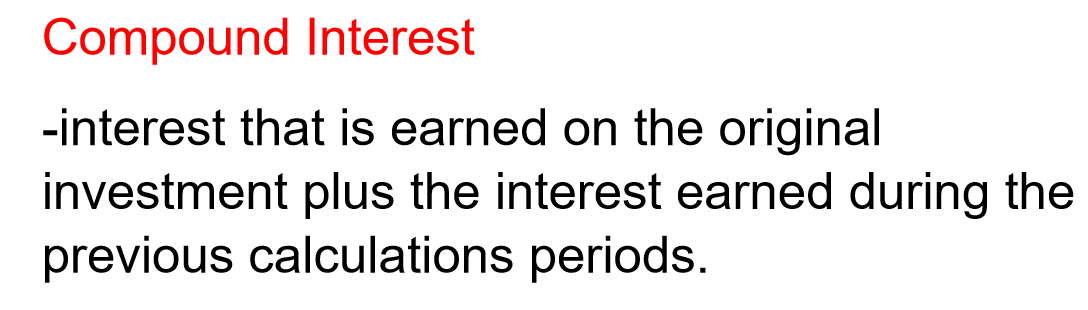 Example 1: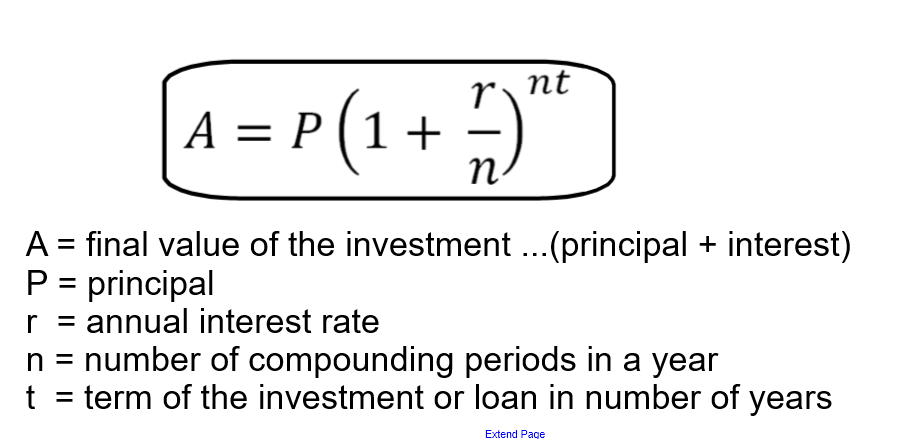 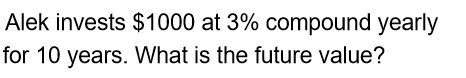 Answer:It is a good idea to list what we know in the formula before trying to use the formula.FV ( or A) = ?          n = 1  ( compounded yearly = once per year)P = 1000                   t = 10R= 3% = 0.03Write down the formula, then fill in the known values.                                       A = 1000( 1 +  )1x10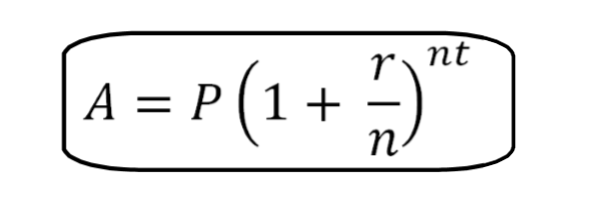                                           = 1000(1.03)10                   ***Follow order of operations***                                          = 1000 ( 1.343916..)                                          = 1343.92The future value of Alek’s investment is $1343.92.Example 2: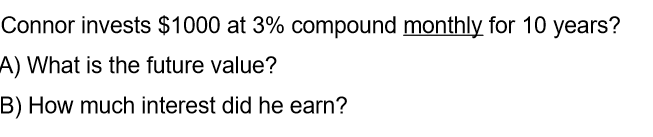  P = 1000R = 3% = 0.03n = 12 ( monthly = 12 times per year)t = 10FV = ?           FV = P( 1+  )nxt           FV = 1000( 1 + )12x10           FV = 1000( 1.0025)120FV = 1000(1.3493535…)     = 1349.35The future value of Conner’s investment is $1349.35.(b) FV = P + ISo        I = FV – P        I = 1349.35 – 1000          = 349.35Conner earned $349.35 in interest.Example 3:Emma invested $3000 at an interest rate of 2.8%.a compounded semi annually for 5 years.What amount of money did Emma have after 5 years?How much interest did Emma earn?Answer: P = 3000R= 2.8%= 0.028n= 2 ( semi annually = twice a year)t= 5                                      FV = P( 1+  )nxt                                                          FV = 3000( 1 + )2x5                                      FV = 3000(1.014)10                                       FV = 3000(1.1491574…)                                       FV =3447.47Emma had $3447.47 after 5 years.     I = FV – P     I = 3447.47 – 3000     I = 447.47Emma earned $447.47 in interest.Example 4:Joey borrowed $4000 to buy a used car. He was charged interest at a rate of 8%/a compounded quarterly. If the loan was for 3 years’ how much money did Joey need to repay?Answer:P = 4000r = 8% = 0.08n = 4 ( quarterly = 4 times per year)t= 3           FV = P( 1+  )nxt                 FV = 4000( 1 +  )4x3                  FV = 4000(1.02)12                FV = 4000(1.2682417…)             FV =5072.97Joey needed to repay $5072.97 after 3 years.****Extra Practice Questions from the book****p.236-237 #1 to 6              